附件 1湖南科技大学高等学历继续教育学位申请操作手册1.1.1  登录网址网址：https://hnkjdx.jxjy.chaoxing.com/1.1.2   申请操作流程1 、  点击学生服务——学位申请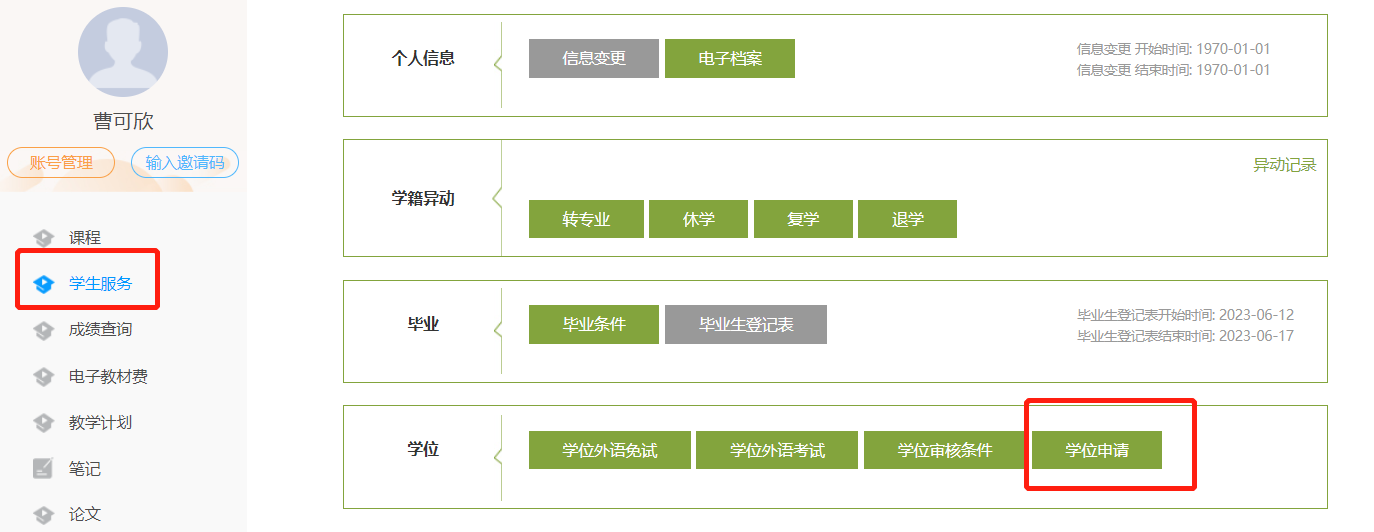 3 、  输入姓名全拼，必须大写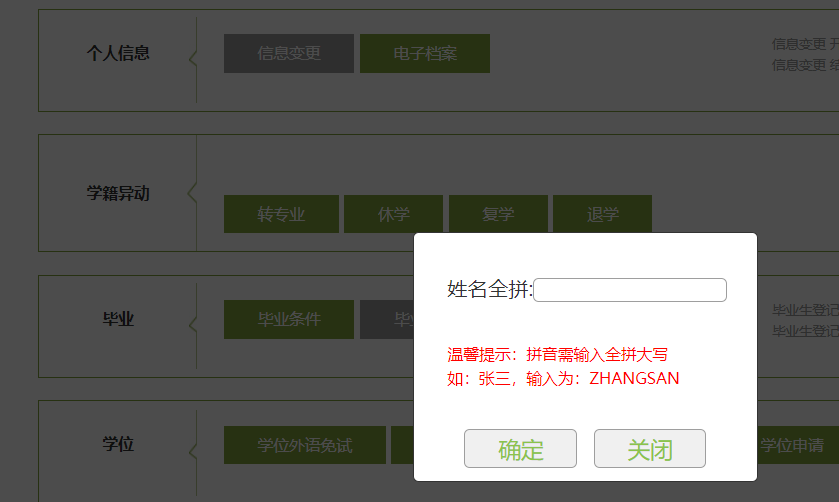 4 、  点击申请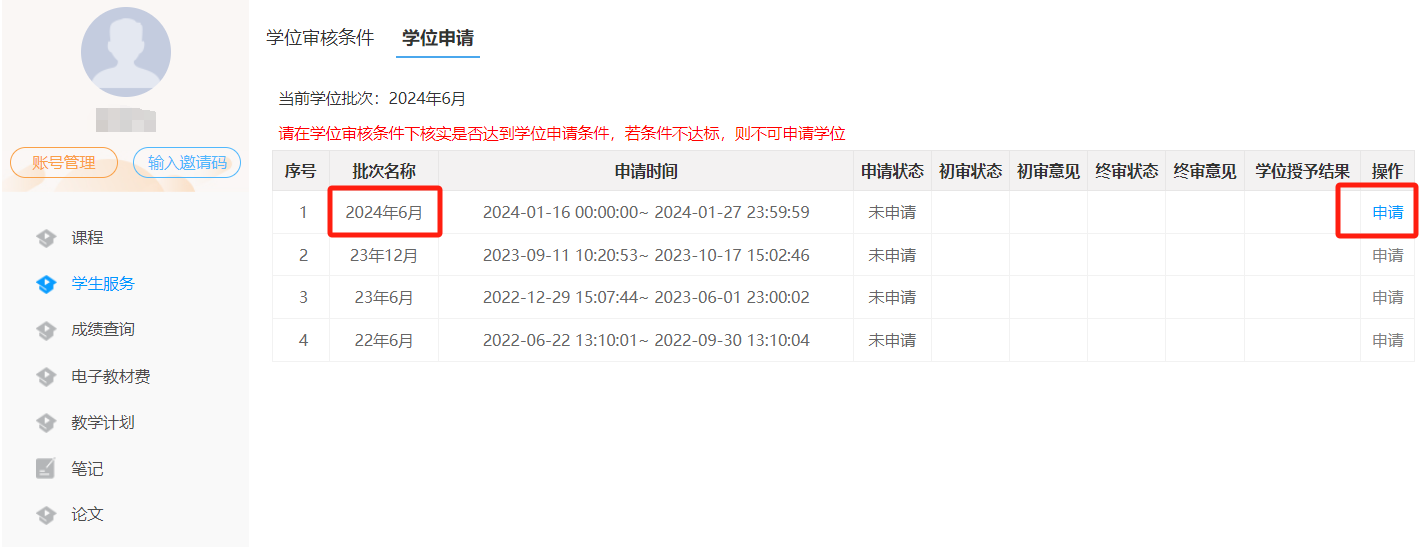 5 、  阅读须知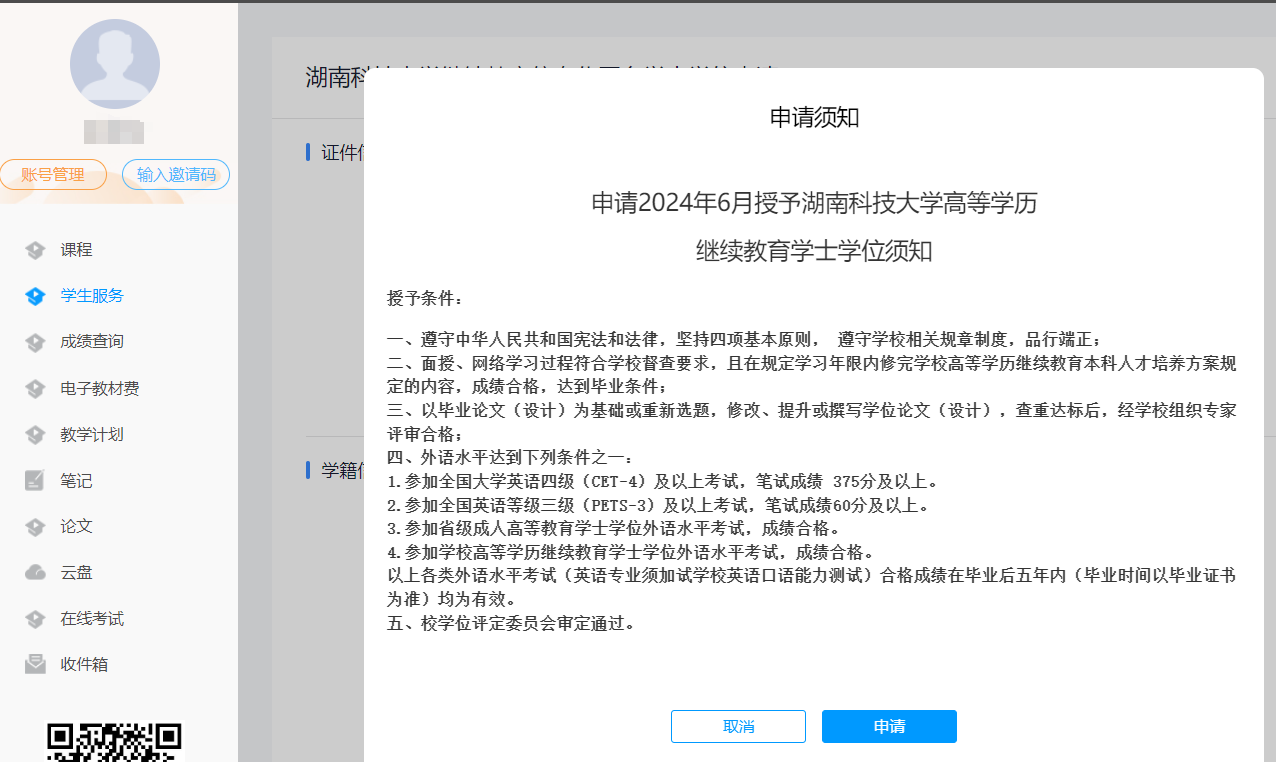 6 、  点击申请7 、  确认身份证信息和学籍信息，注意：如有问题请及时联系校外教学点。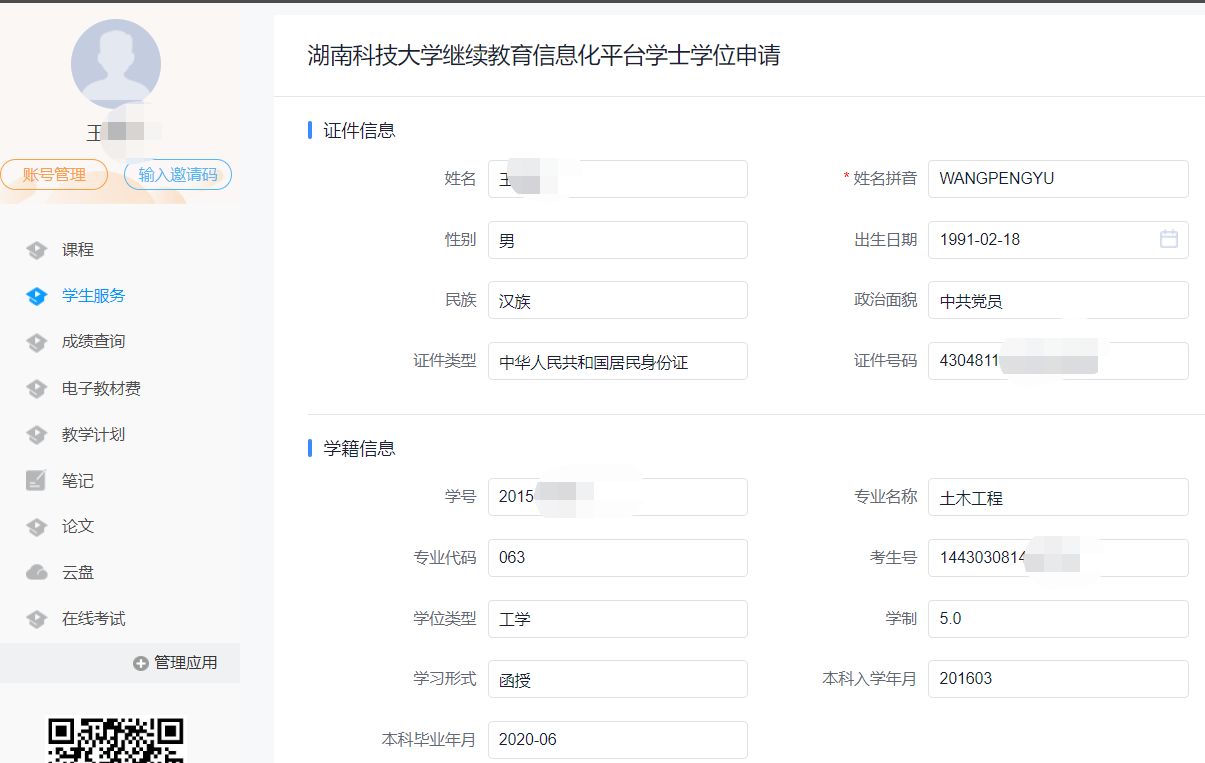 8 、个人信息是可修改信息，如手机号等联系方式发生变更可自行修改。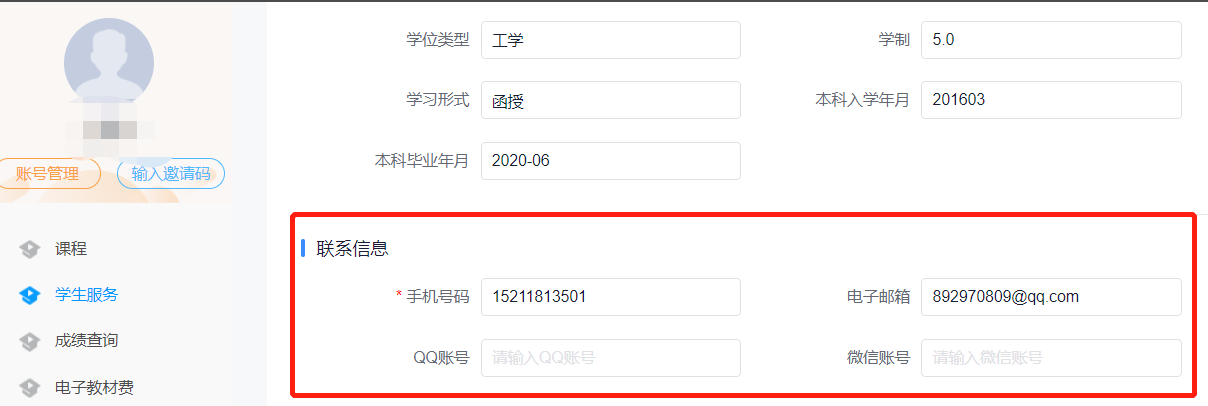 请填写学位外语信息，选择科目“英语”，选择证书类型（全国大学英语四级（CET-4）及以上考试、全国英语等级三级（PETS-3）及以上考试、省级成人高等教育学士学位外语水平考试、学校高等学历继续教育学士学位外语水平考试），填写合格证号、考试成绩（分数或者“合格”）、考试年月。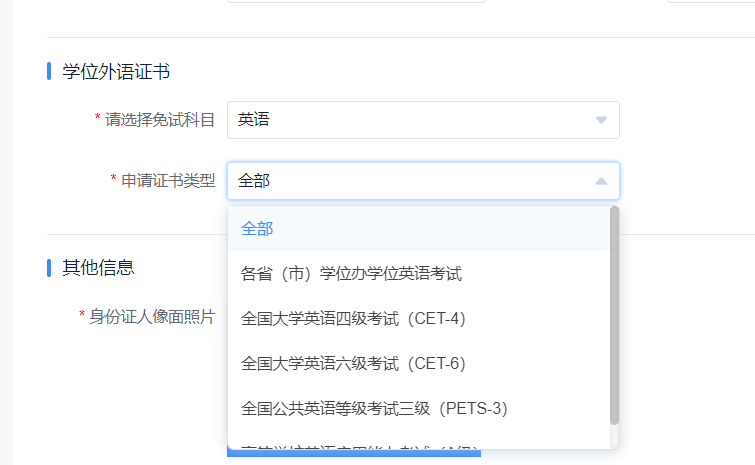 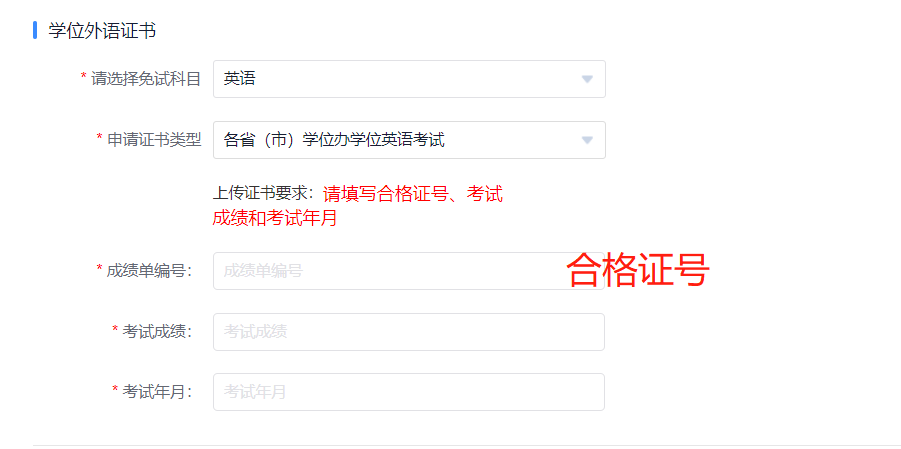  参照页面红色文字要求，提交 4 类必要证明材料，不按要求上传材料，审核无法通过。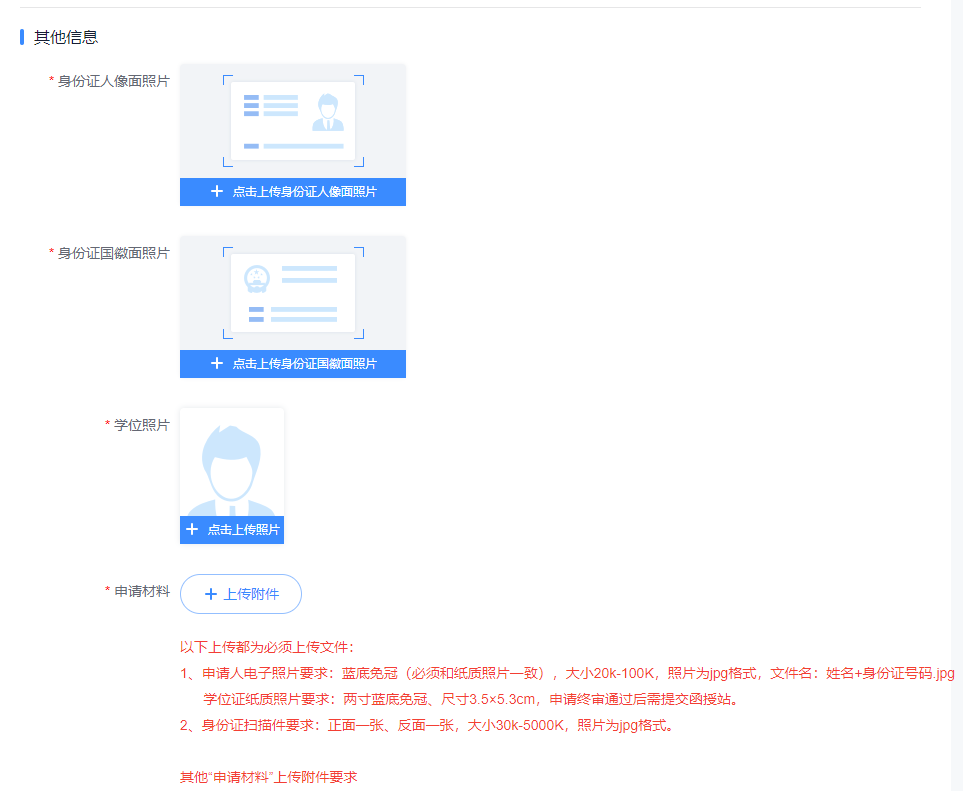 11 、     提交成功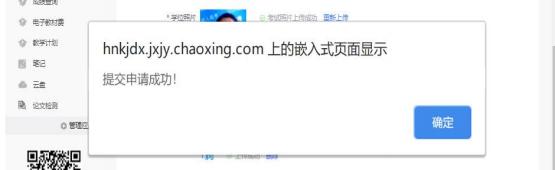 1.1.3   申请后下载申请表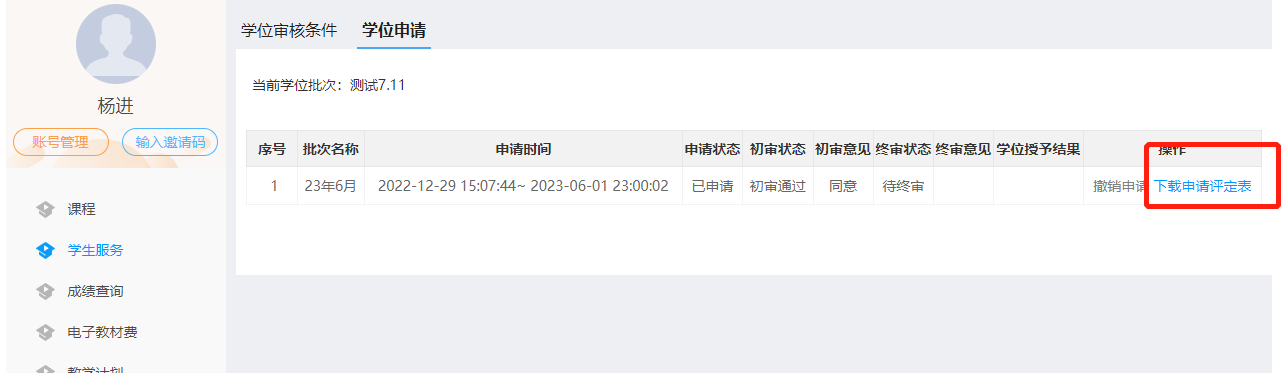 1 、  检查各项信息是否正确，本人签字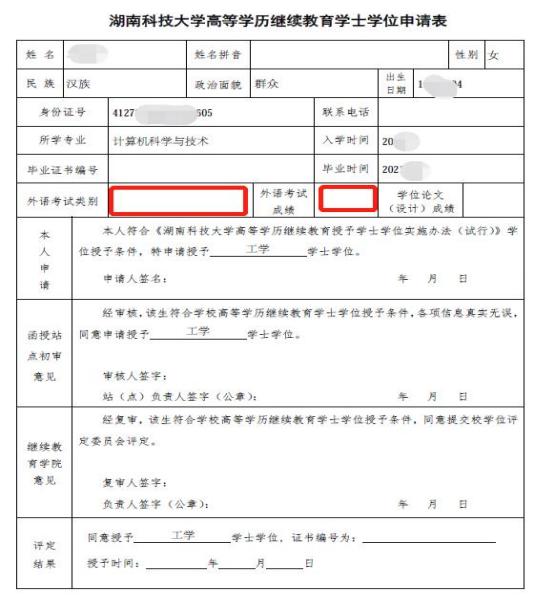 1.1.4  校外教学点初审点击菜单：学位申请审核管理，选择申请状态为“已申请” ，校外教学点要选择自己的校外教学点，然后点击查询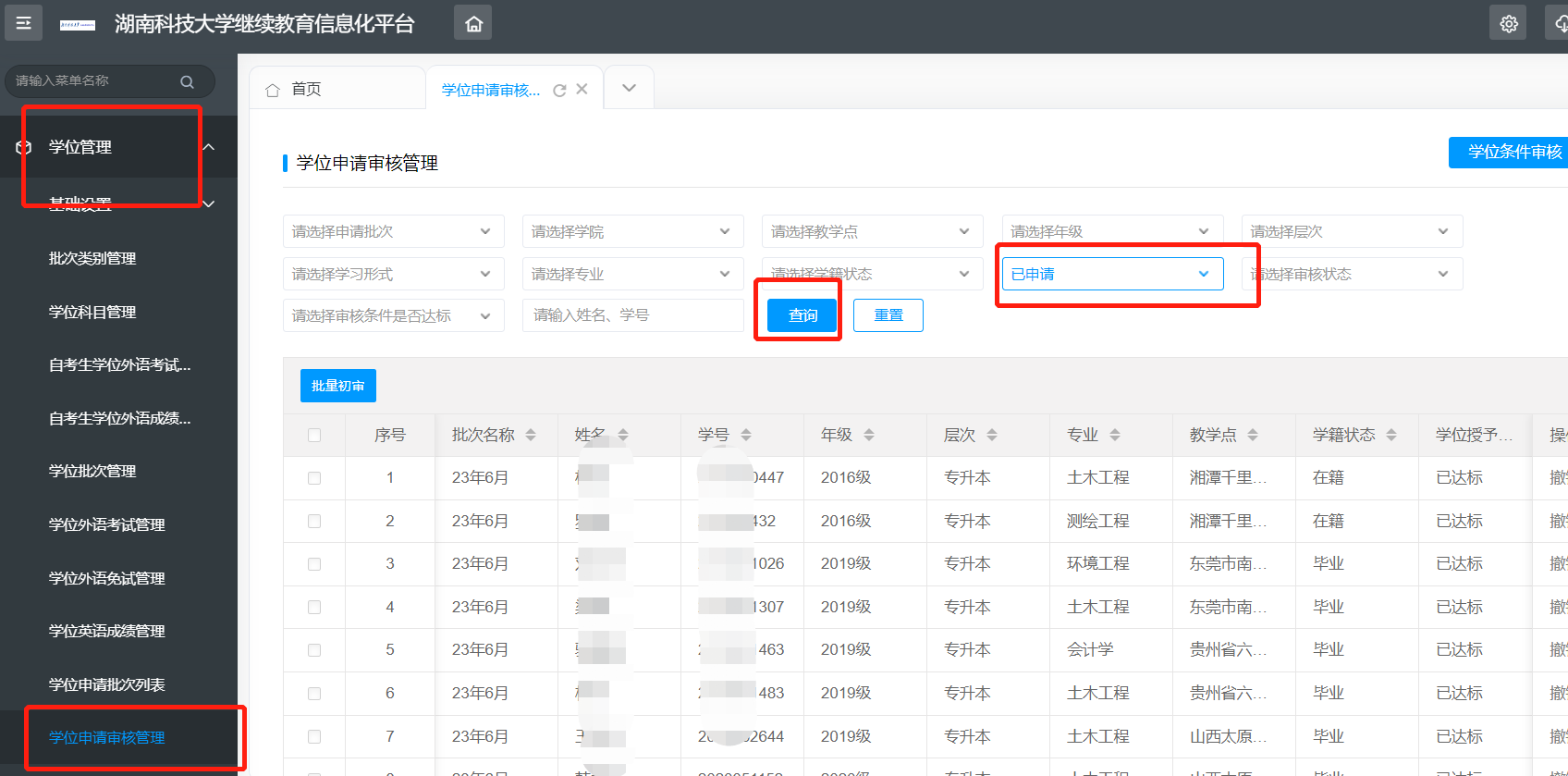 在查询结果列表中，对单个学生进行初审，点击“初审”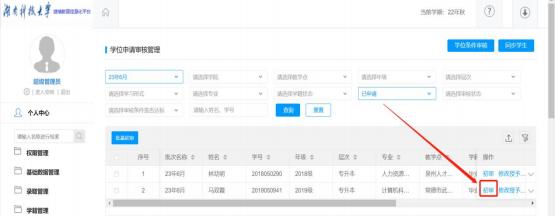 	检查学生提交的4 项必要材料：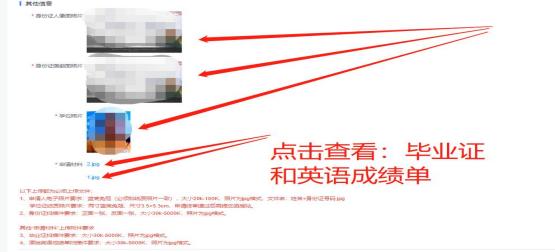 最后选择审核通过或者不通过，填写审核意见，点击确认提交。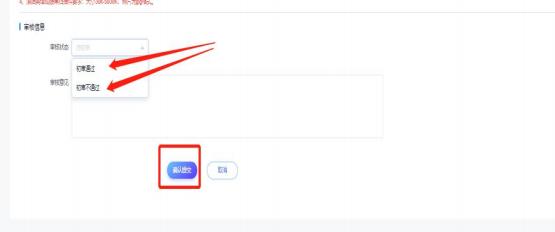 